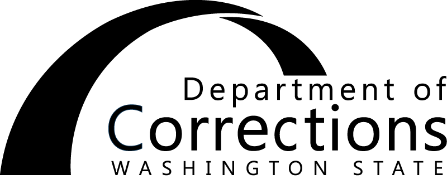 	SPECIAL VISIT REQUEST	PETICIoN PARA UNA VISITA ESPECIALName/Nombre		DOC number		Living Unit/Unidad de vivienda	Date/Fecha		Número del DOCDATE(S) AND TIME(S) OF REQUESTED VISIT(S): FECHA(S) Y HORA(S) DE VISITA(S) PEDIDA(S):INTENDED VISITOR(S):Signature/Firma:  	File materials, documents, and/or contacts verify accuracy of the above/Archivos, documentos y/o contactos verifican lo anterior:Visit Sergeant		Signature/Firma del sargento de visitas y fecha	DateNCIC/WACIC/DISCIS CLEAR?	 YES   NO				¿Autorizado por NCIC/WACIC/DISCIS?	Employee Signature (for Criminal History Check)	Date APPROVED   DENIED					    Aprobado           Denegado		Approver Signature 		DateThe contents of this document may be eligible for public disclosure.  Social Security numbers are considered confidential information and will be redacted in the event of such a request.  This form is governed by Executive Order 00-03, RCW 42.56, and RCW 40.14.El contenido de este documento puede calificar para la revelación pública.  Se consideran confidenciales los Números de Seguro Social y se eliminarán en caso de tal petición.  Este formulario queda gobernado por la Orden Ejecutiva 00-03, RCW 42.56 y RCW 40.14.DATEFecheSTART TIMEHora - comienzo  END TIMEHora de terminarNAME - NombreDOBFecha nacidoRELATIONSHIPRelaciónCITY/STATECiudad/EstadoNAME - NombreDOBFecha nacidoRELATIONSHIPRelaciónCITY/STATECiudad/EstadoDO NOT WRITE BELOW THIS LINE/ NO ESCRIBA DEBAJO DE ESTA LÍNEA